  CORSO DI LAUREA SCIENZE PER L’INVESTIGAZIONE E  LA                                                                                        SICUREZZA                       Giorno 14  Luglio   2020  Ore 9:30        Sede:  SEDUTA DI LAUREA PER VIA TELEMATICACommissione  CORSO DI LAUREA SCIENZE PER L’INVESTIGAZIONE E  LA                                                                                        SICUREZZA                      Giorno  14  Luglio 2020  Ore 15:00        Sede:  SEDUTA DI LAUREA PER VIA TELEMATICACommissione     CORSO DI LAUREA IN SCIENZE PER L’INVESTIGAZIONE E LA                                              SICUREZZA                                 Giorno  15  Luglio 2020  Ore 9:30Sede:  SEDUTA DI LAUREA PER VIA TELEMATICACommissione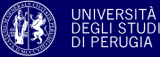 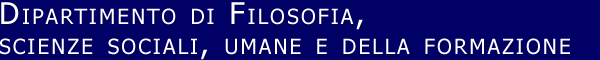 Piazza Ermini, 1 – Perugia; 075-585.4900 - Fax: 075-585.4903Chiar.mi Proff.Federici M.Caterina: Presidente,Orazi Roberto: Segretario,Falcinelli Daniela, Federici Raffaele, Dominici Piero,Proietti Lilla Elisabetta,Guercio Laura.Membri supplentiPorena Daniele, Fornari Silvia.Elenco laureandiRelatore / Correlatore:Burnelli EgidioGuercio Laura /Dominici PieroCimino CaterinaOrazi Roberto /Federici RaffaeleColantuono DeniseOrazi Roberto / Federici RaffaeleCoralluzzo Martina Falcinelli Daniela / Proietti Lilla ElisabettaD’Anna NicolòFederici M. Caterina/ GuercioLauraDe Meo FrancescoFalcinelli Daniela/ Guercio LauraEndrizzi Irene Guercio Laura/ Dominici PieroLuzzi EsmeraldaOrazi Roberto/Federici RaffaelePaliani Edoardo Guercio Laura / Dominici PieroRizzi SaraFederici M. Caterina/DominiciPieroPiazza Ermini, 1 – Perugia; 075-585.4900 - Fax: 075-585.4903Chiar.mi Proff.Dobosz Marina: Presidente, Curti Sabina: Segretario,Conti Uliano, Federici Raffaele,Pertichetti Maurizio, OraziRoberto,  Garista Patrizia.Membri supplentiFornari Silvia, Proietti Lilla Elisabetta.Battistini JamesFederici Raffaele /Conti UlianoCaria AstridConti Uliano / Federici RaffaeleCervini PaolaFederici Raffaele /Conti UlianoCivitelli NoemiDobosz Marina / Federici RaffaeleLeone FabioConti Uliano /Federici RaffaeleMancini FilippoConti Uliano / Dobosz MarinaMurotti MargheritaConti Uliano / Federici RaffaeleNorcini SofiaConti Uliano /Dobosz MarinaPiazza Ermini, 1 – Perugia; 075-585.4900 - Fax: 075-585.4903Chiar.mi Proff.Fabio D’Andrea: Presidente,Conti Uliano: Segretario,Falcinelli Daniela, Garzi Rosita,Pizza Giovanni, Curti Sabina,Guercio Laura.Membri supplentiPertichetti Maurizio, Vinti Claudio.Di Mare Antonio MircoFabio D’Andrea /Conti UlianoFlammini JuliaCurti Sabina /Conti UlianoGallo AlessiaGarzi Rosita/Curti SabinaLisandrini SilviaCurti Sabina /D’Andrea FabioMele Maria LuisaGarzi Rosita /D’Andrea FabioPallotta FedericaD’Andrea Fabio /Guercio LauraPontillo GaetanaD’Andrea Fabio /Curti SabinaSammartano AlessiaCurti Sabina /Conti UlianoScalia LudovicaConti Uliano /Falcinelli DanielaSciarretta LiviaCurti Sabina /Conti UlianoVollono Antonio Conti Uliano /Curti Sabina